Center for Mission and Identity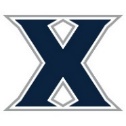 Seminars on Ignatian LeadershipWeekDateTopics and Guest Facilitators1January 18St. Ignatius and Our Leadership Origin StoriesJoe Shadle, Executive Director, Mission and IdentityIvy Banks, JD, VP, Institutional Diversity and InclusionGreg Christopher, VP, Institutional Strategy and Director of Athletics2January 25The Signs of Our Times and Jesuit EducationMiti Von Weissenberg, PhD, Assoc. Professor, HistoryDebra Mooney, PhD, VP, Mission and Ministry3February 1Xavier’s Values: Gifts and Curas for Ignatian Leadership Stephen Yandell, PhD, Assoc. Dean, College of Arts and Sciences / Assoc. Professor, EnglishRachel Chrastil, PhD, Provost & Chief Academic Officer 4February 8Core Ignatian Leadership PrinciplesColleen M. Hanycz, PhD, PresidentGary Massa, VP, University RelationsEllen Heekin, Sr. Teaching Professor, Economicsand Director, Center for Women in Business & Leadership5February 15The First Principle and Foundation and Ignatian FreedomEric Sundrup, SJ, Associate VP for Mission and Ministry / University ChaplainMichele Matherly, Professor, Accountancy and Former Associate Dean, WCB6February 22Ignatian Discernment and the Daily ExamenJim McCann, SJ, Jesuit Scholar, Mission and Identity and Faculty member, Political ScienceLaura Ruwe, Director, Advancement SystemsChris Barbour, Asst. Dean, College of Professional Sciences7February 29An Ignatian Way of Proceeding: Ignatian Communal DiscernmentDebra Mooney, PhD, VP, Mission and MinistryPanel of Past Chairs of Staff Committee and Faculty CommitteeMarch 7No Session Due to Spring Break8March 14The UAPs and Laudato Sí Joe Shadle, Executive Director, Mission and Identity9March 21What is “Jesuit” and “Catholic” about Jesuit Catholic Education? Part 1Niamh O’Leary, PhD, Assoc. Professor, English / Chair of Core Curriculum CommitteeTeresa Young, PhD, Assoc. Professor, Education/Director Faculty Program Supaporn Kradtap-Hartwell, PhD, Professor, Chemistry / Dir., Center for Teaching ExcellenceMarch 28No Session Due to Easter Break10April 4What is “Jesuit” and “Catholic” about Jesuit Catholic Education? Part 2Jeff Coleman, VP, Risk Management Sophie Stewart, Asst. Director, Student InvolvementMarcus Mescher, PhD, Assoc. Professor, Theology11April 11Ignatian BelongingIvy Banks, JD, VP, Institutional Diversity and Inclusion12April 18Ignatian Pause: Capstone Projects & Final ReflectionsMay 72:00-4:00 p.m.Faculty & Staff Awards Celebration with President Hanycz